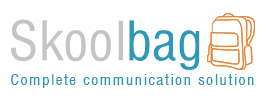 For ParentsIf you are a Parent and your school has Skoolbag, you can install the app on your phone or tablet device by following these instructions:For iPhone and iPad users: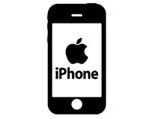  1. Click the "App Store" icon on your Apple device. 2. Type your school name in the search, using suburb name will help.  3. You will see your school appear, click "Get" then "install". 4. The app is FREE to download.  5. When installed click "Open" 6. Select "OK" to receive push notifications, when asked. 7. Click the "More" button on the bottom right of the App, then "Setup". 8. Toggle on the Push Categories that are applicable for you by tapping the on/off switch.For Android users:You must first have signed up with a Google Account before installing the app. 1. Click the "Play Store" button on your Android Device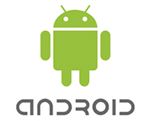  2. Click the magnifying glass icon at the top and type in your school name,      using suburb name will help. 3. Click the school name when it appears in the search. 4. Click the "Install" button. 5. Click "Accept" for various permissions (please note, we do not modify any of your personal data on your device). 6. Click "Open" when installed. 7. Click the "More" button on the bottom right of the App, then "Setup". 8. Toggle on the Push Categories that are applicable for you by tapping the on/off switch.Please Note: Some brands of Android phones need the setting in "Notification Manager" changed to "Allow" instead of "Notify" in order for the push notifications to work. The phone must also be running at least version 4 system software to run the app.For Windows 8.1 Phone and Windows 8.1 or 10 device users: 1. Go to the Windows Store on your 8.1 Windows Phone or Windows 8.1/10 Device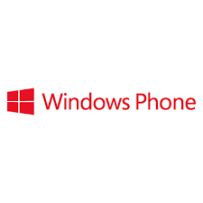  2. Search for "Skoolbag" in the keyword app search 3. Install the Skoolbag app 4. Find your school either by using the keyword search or location service. 5. Click the "Pin" icon to pin the school tile to your Windows Phone home screen. 6. Click the "More" button on the bottom right of the App, then "Setup" 7. Toggle the Push Categories that are applicable to you by tapping the on/off switch.Please Note: The Skoolbag Windows App is for 8.1 version Windows Phones, or Windows 8.1 and 10 devices.              SCHOOL NEWSLETTERThe Newsletter is published fortnightly.  It contains information about the daily running and organisation of the school. The newsletter keeps parents in touch with such matters as P & C news, social events and extra curricular activities.To receive the Newsletter by email fortnightly on Tuesday, you will need to go to the School’s website at http://www.northmead-p.schools.nsw.edu.au. Go to the newsletter section.  On this page you can subscribe to receive the Newsletter via email.After entering in you details and clicking Subscribe, you will need to click “Activate Now” in the confirmation email that you are sent.  You only need to complete this process once.  You will then receive the Newsletter each fortnight unless you unsubscribe yourself.  If you change your email address, then you should re-subscribe via the website.